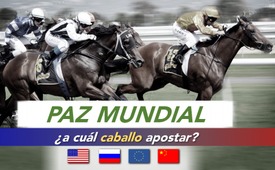 Paz mundial - ¿en qué caballo apostar?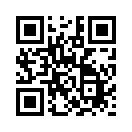 Invertir en lugar de arruinar parece ser el nuevo lema de China. Por ejemplo, el imperio gigante está construyendo la llamada nueva Ruta de la Seda junto con la Federación Rusa. Se están construyendo oleoductos, ferrocarriles y autopistas en cooperación con los Estados de Asia Central. Estos acontecimientos se caracterizan por un contraste superficialmente positivo con el agresivo imperialismo estadounidense y de la UE. ¿Un portador de esperanza para la ansiada paz mundial, o falta algo?Xi Jinping, recientemente reelegido líder del Partido Comunista Chino y, por lo tanto, jefe de Estado chino, ha cambiado la política mundial. Cuando fue elegido líder del partido por primera vez en 2013, presentó inmediatamente una nueva estrategia de política exterior.  Entretanto, China ha anunciado una fase histórica única de cooperación internacional. 
Entre China y Europa, el gigantesco imperio del continente euroasiático está construyendo una nueva Ruta de la Seda, también conocida como el proyecto &quot;Belt and Road&quot;, que conecta las regiones entre sí. Esta infraestructura incluye carreteras, ferrocarriles, oleoductos y puertos. Justo en mayo de este año, Xi Jinping invitó a los gobiernos del mundo a votar en Beijing.
Con su nueva política exterior de cooperación, el Jefe de Estado chino también ensombrece la política de la UE. Grecia es un ejemplo ilustrativo de ello. La crisis financiera mundial de 2008 afectó al Mediterráneo más gravemente que muchos otros países de la UE. Pero en lugar de encontrar una solución europea común, la Comisión de la UE aplicó medidas que aumentaron la deuda de Grecia y empobrecieron aún más a la población.
Los chinos, de todas las personas, demuestran que existe un enfoque diferente de la política de desarrollo: La empresa estatal de logística China Ocean Shipping Company (COSCO) opera en Grecia desde hace ocho años. Con la ayuda del Banco de Desarrollo de China (CDB), los chinos compraron una participación mayoritaria en el único puerto importante de aguas profundas entre el Canal de Suez y el Bósforo en 2016. Por 280 millones de euros, Cosco se hizo cargo de las terminales abandonadas en un puerto abandonado del Pireo. Mientras tanto, los chinos han invertido allí más de mil millones de euros, Cosco emplea directamente a más de 3.000 personas y cinco puestos de trabajo más se añaden a cada uno de estos puestos de trabajo.
Poco tiempo después, el Piraeus contaba con el puerto de contenedores más moderno de la Unión Europea. El volumen de negocios ya se ha multiplicado por ocho, y se espera que aumente en un tercio el año próximo. Las empresas chinas abastecen desde el Pireo en el sur de Europa, el sudeste de Europa y pronto también en Europa central, ya se trate de la energía y los oleoductos, el turismo o la exportación de la agricultura griega. Mientras tanto, el Presidente griego Alexis Tsipras está debatiendo sus proyectos con el Presidente chino Xi Jinping antes de informar a los socios de la UE, según se dice en Atenas.
Invertir en lugar de arruinar parece ser el nuevo lema de China con el que obviamente hace amigos. Los informes de la Federación Rusa son similares a los del Pireo: China y Rusia están construyendo oleoductos, ferrocarriles y autopistas a través de los estados de Asia Central. Una ruta esencial de la nueva Ruta de la Seda pasa por Rusia hasta Europa. En esta área económica, incluso el dólar está siendo suprimido como instrumento de pago global. El 9 de octubre de 2017, por ejemplo, el mercado de divisas de China introdujo un sistema de pago para las transacciones en rublos y yuanes, como informó el periódico financiero ruso &quot;Expert&quot;. Esta nueva plataforma hace posible la liquidación de transacciones comerciales internacionales sin desvíos a través del dólar.
Estos desarrollos interesantes y ciertamente prometedores, que parecen destacar del agresivo imperialismo estadounidense y de la UE de una manera superficialmente positiva, hacen que China y Rusia aparezcan a los ojos de varios comentaristas como esperanza para la ansiada paz mundial. Queda por ver cómo se desarrollará todo. 
Pero una cosa es cierta: muchas buenas relaciones de trabajo se disolvieron al principio, algunas amistades y matrimonios se separaron tan pronto como se hizo evidente que toda bondad y generosidad en última instancia provenían sólo del interés propio. La paz universal que el mundo anhela requiere cualidades y motivos internos especiales si no queremos volver a sentirnos decepcionados. Esta cualidad debe venir ante todo de la gente y no sólo de la política.
En el siguiente compendio de veinte minutos de un encuentro internacional de amistad, podéis ver cómo diferentes personas se encuentran de corazón en corazón:&quot;Te necesito y te amo&quot;. Quien pone su dinero en este caballo seguramente no hará nada malo con respecto a la paz mundial!de hm.Fuentes:https://deutsch.rt.com/international/59176-chinas-neue-aussenpolitik-kontinentale-integration/
https://de.sputniknews.com/wirtschaft/20171013317848391-zahlungssystem-in-rubel-und-yuan-russland-und-china-kommen-ohne-dollar-aus/Esto también podría interesarle:---Kla.TV – Las otras noticias ... libre – independiente – no censurada ...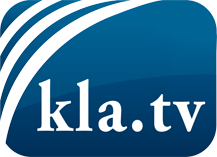 lo que los medios de comunicación no deberían omitir ...poco escuchado – del pueblo para el pueblo ...cada viernes emisiones a las 19:45 horas en www.kla.tv/es¡Vale la pena seguir adelante!Para obtener una suscripción gratuita con noticias mensuales
por correo electrónico, suscríbase a: www.kla.tv/abo-esAviso de seguridad:Lamentablemente, las voces discrepantes siguen siendo censuradas y reprimidas. Mientras no informemos según los intereses e ideologías de la prensa del sistema, debemos esperar siempre que se busquen pretextos para bloquear o perjudicar a Kla.TV.Por lo tanto, ¡conéctese hoy con independencia de Internet!
Haga clic aquí: www.kla.tv/vernetzung&lang=esLicencia:    Licencia Creative Commons con atribución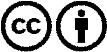 ¡Se desea la distribución y reprocesamiento con atribución! Sin embargo, el material no puede presentarse fuera de contexto.
Con las instituciones financiadas con dinero público está prohibido el uso sin consulta.Las infracciones pueden ser perseguidas.